Štatút súťaže Rady slovenských vedeckých spoločností pre mladých vedeckých pracovníkov a doktorandovČlánok 1Súťaž1.  Súťaž pre mladých vedeckých pracovníkov a doktorandov vyhlasuje Rada slovenských vedeckých spoločností (ďalej len RSVS) každoročne.2.  Cieľom súťaže RSVS pre mladých vedeckých pracovníkov (ďalej len súťaž)  a doktorandov je aktivizovanie mladej generácie v oblasti popularizácie vedy, osobitne aj výsledkov špičkového vedeckého výskumu na Slovensku.Článok 2Účasť na súťaži1.  Súťaže sa môže zúčastniť každý mladý vedecký pracovník a doktorand na Slovensku, ktorý je členom niektorej z vedeckých spoločností asociovaných k SAV, teda členských organizácií RSVS a ku koncu daného kalendárneho roka dovŕši najviac 35 rokov. 2. Záujemcovia sa prihlasujú do súťaže prostredníctvom vedeckej spoločnosti, ktorá je členskou organizáciou RSVS. Článok 3Kategórie súťaže1.  Súťaž sa vyhlasuje vo troch kategóriách: 1) Matematicko-fyzikálne vedy, vedy o neživej prírode a technické disciplíny, 2) Biologické, chemické a lekárske vedy, 3) spoločenské a humanitné vedy, vedy o umení. 2.  Súťaž sa vyhlasuje vo všetkých kategóriách paralelne ale v prípade malého počtu súťažiacich môžu byť kategórie vhodne spojené a môže byť udelených aj viac ocenení daného stupňa alebo nemusia byť ocenenia udelené.3.  Súťaž prebieha podľa organizačnej štruktúry SAV (v súčasnosti v troch oddeleniach SAV) súčasne. Víťazi troch oddelení v oboch kategóriách prednesú svoje výsledky na prehliadke víťazných prác – spravidla na jesennom zasadnutí RSVS alebo v rámci Týždňa vedy a techniky na Slovensku. RSVS sa bude usilovať o uverejnenie víťazných prác vo vhodnom popularizačnom alebo odbornom časopise alebo na internete. 4.  Súťažiaci zašle vedecko-popularizačný článok v rozsahu maximálne do 10 normostrán (10x1800 znakov vrátane medzier) alebo tomuto rozsahu adekvátne dielo (napr. prezentáciu, krátky film alebo video a pod.) vhodné na popularizáciu vedy na mailovú adresu sutaz.rsvs@gmail.com do 15. júna v danom kalendárnom roku. Článok 4Riadenie a organizácia1. Súťaž riadia a organizujú poverení členovia Predsedníctva RSVS v jednotlivých oddeleniach v spolupráci s predsedami členských vedeckých spoločností.2. Členmi poroty súťaže na oddelení sú členovia výkonného výboru RSVS z daného oddelenia a nimi stanovení odborníci.3.   Výsledky súťaže vyhlasuje RSVS prostredníctvom predsedu alebo podpredsedu.Článok 5Harmonogram súťaže1.  Súťaž sa vyhlasuje v januári každého kalendárneho roka.2.  Súťaž prebehne do konca júna daného kalendárneho roka.3.  Tento Štatút nadobúda platnosť dňom schválenia Valným zhromaždením RSVS SAV, t. j. dňom 26. mája 2016.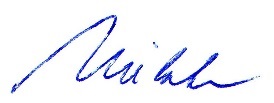 V Bratislave, 26. mája 2016					Prof. Ing. Viktor Milata, DrSc.